MAKING MY QUILTED POT HOLDERCreated by Sharon L. Thompson and Richard B. ThompsonTucson Quilters Guild, 2006You will need:      			                            Two pieces of fabric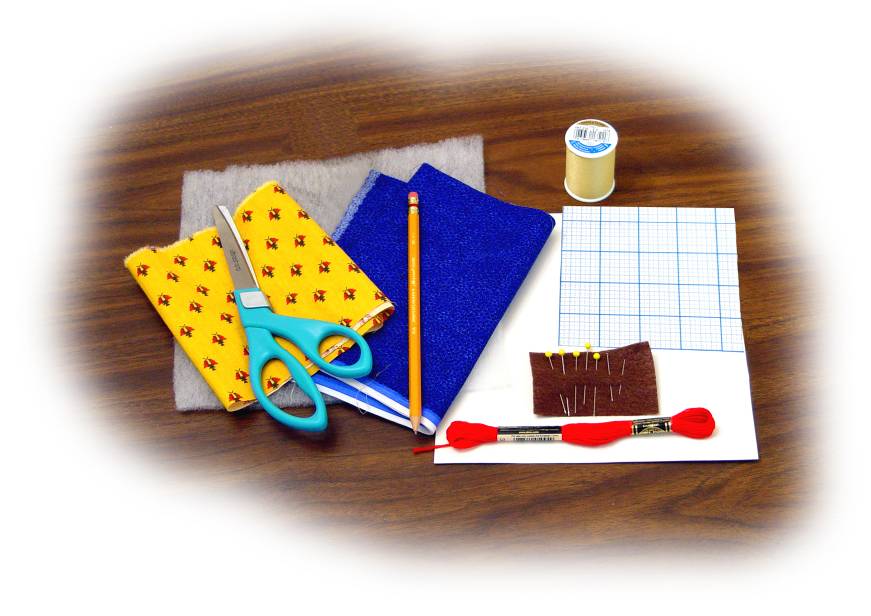 										 Batting									          Small Template									          Large Template									          Pencil									          Scissors									          Pins and needles									          Thread									          Embroidery flossStep 1:  Identify both sides of the fabric.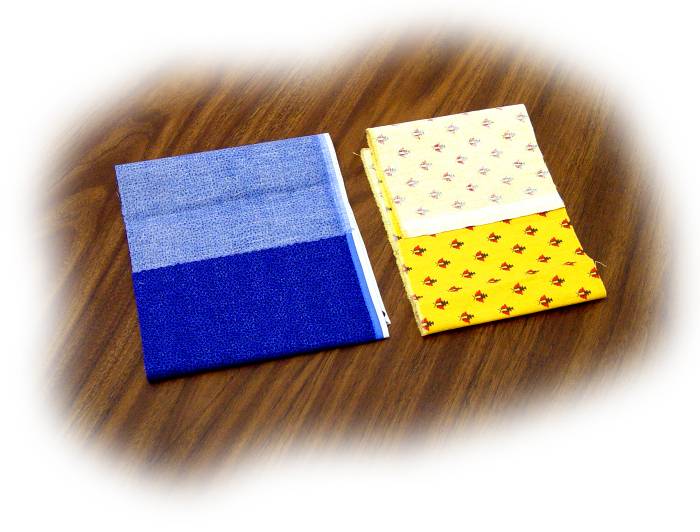 Step 2:  Fabric layout.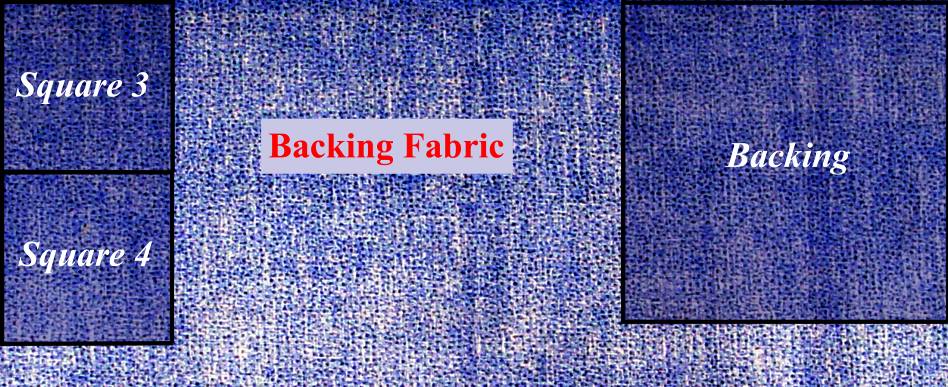 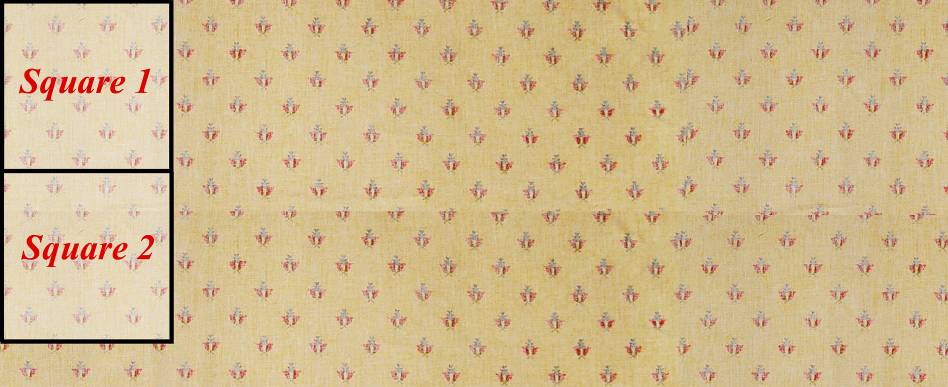 Step 3:  Use the small template to draw four squares. 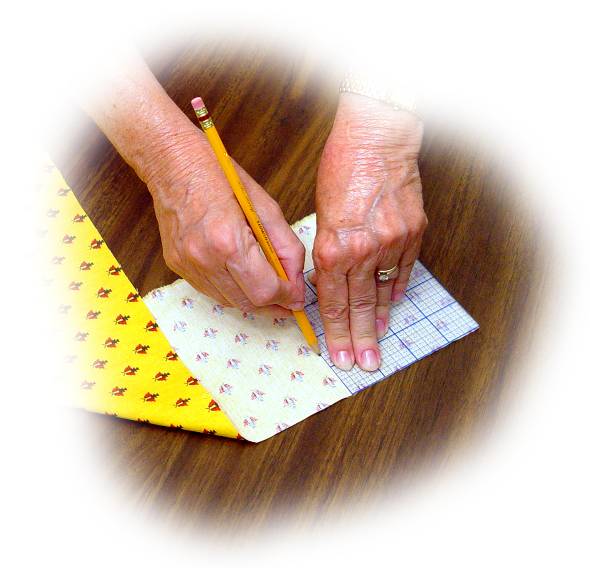 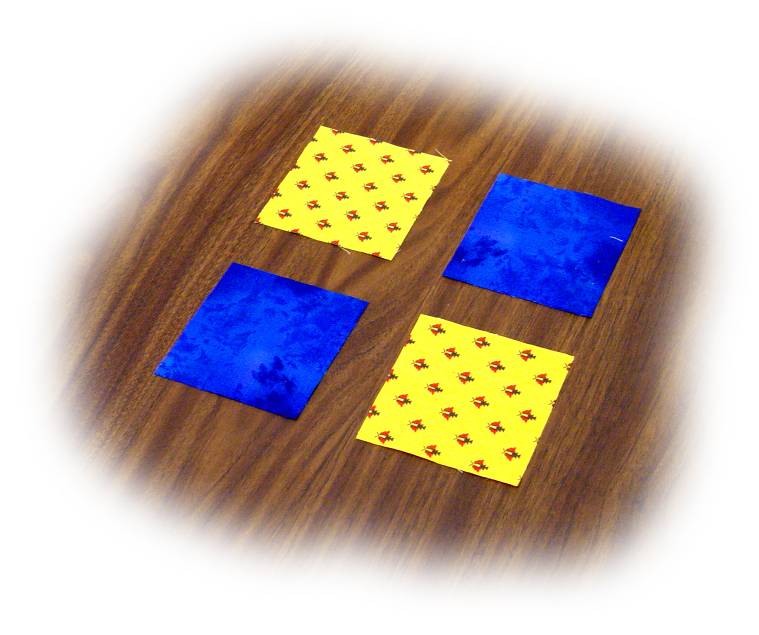 Step 4:  Cut out the squares.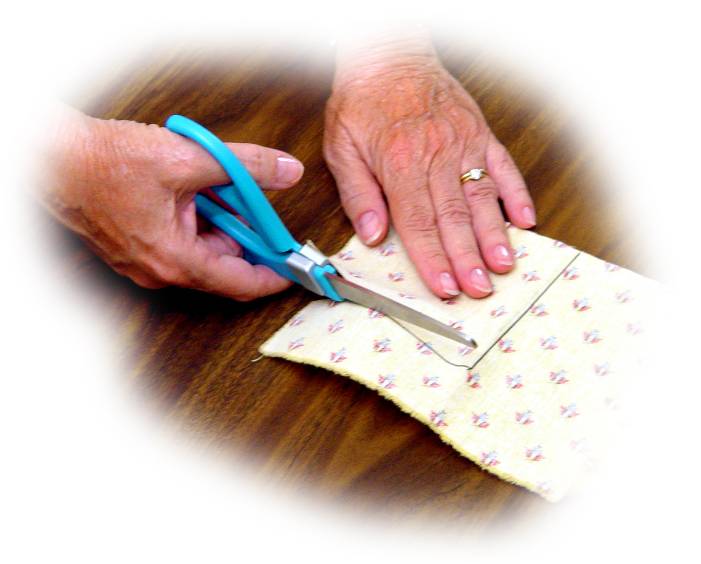  Step 5:  Put the right sides of Squares 1 and 3 together. Draw a seam line.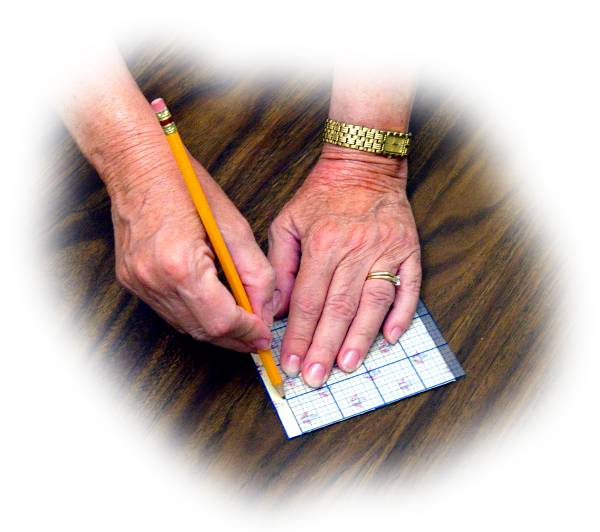 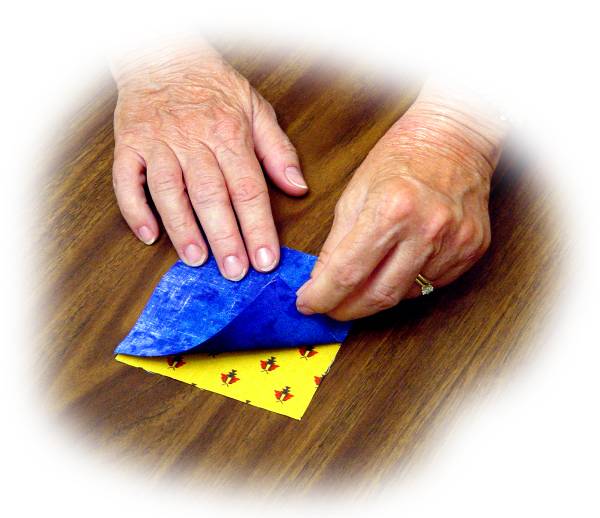 Step 6:  Pin your two squares together.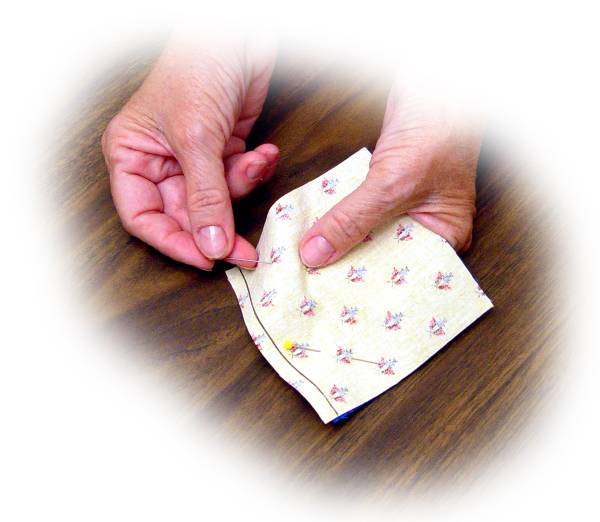 Step 7:  Thread your needle and practice a running stitch.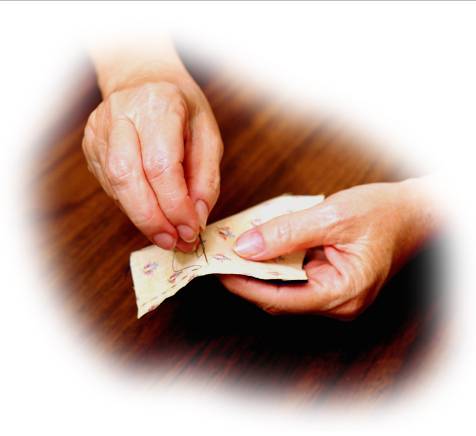 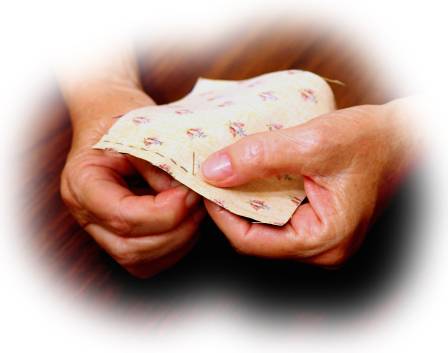 Step 8:  Sew along the seam line.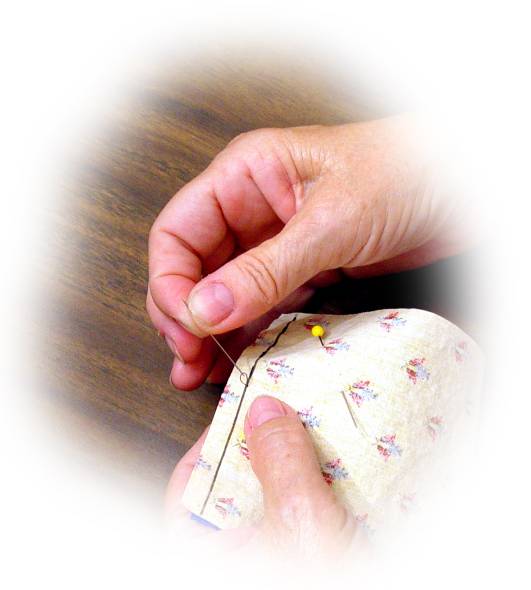 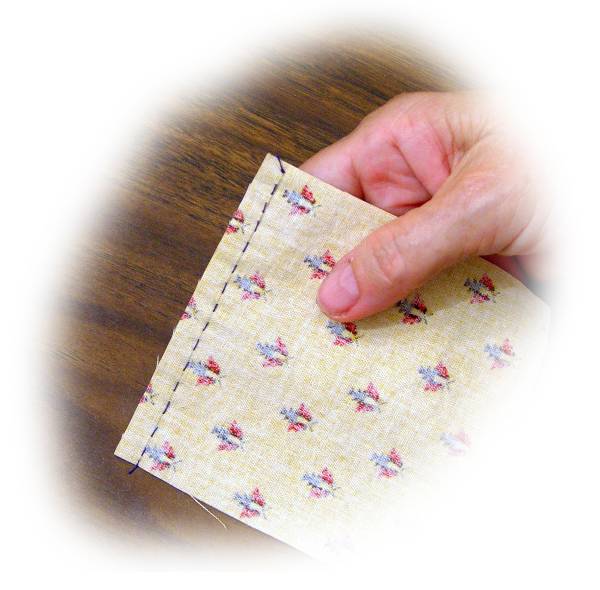 Step 9:  Open up your squares and fold over the extra material.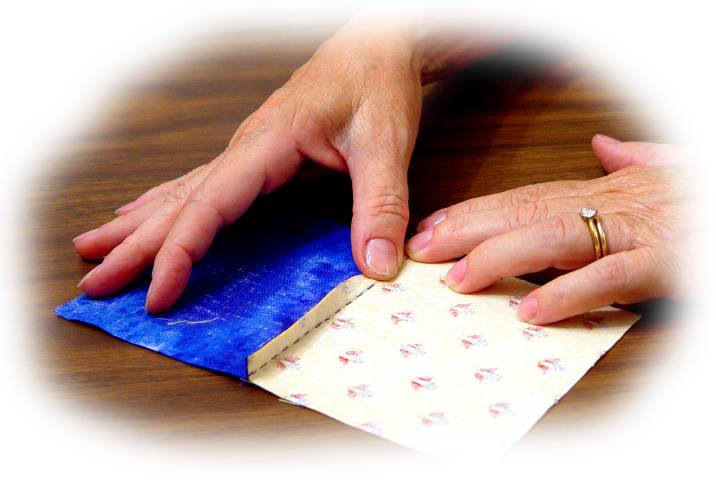 Step 10:  Redo Steps 5 – 9 using Squares 2 and 4.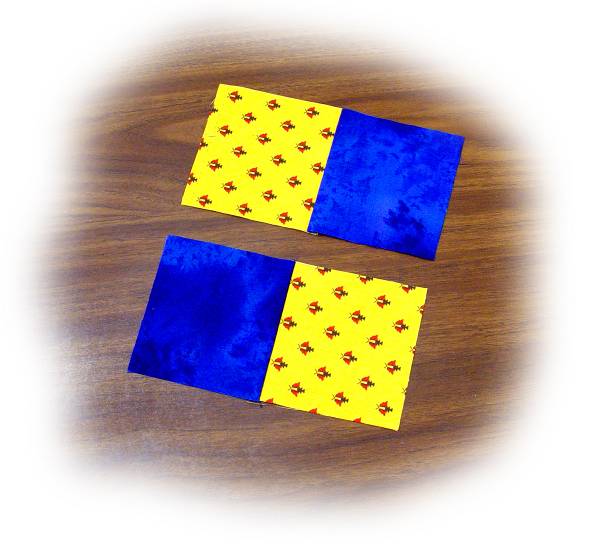 Step 11:  Sew your two strips together, as shown. 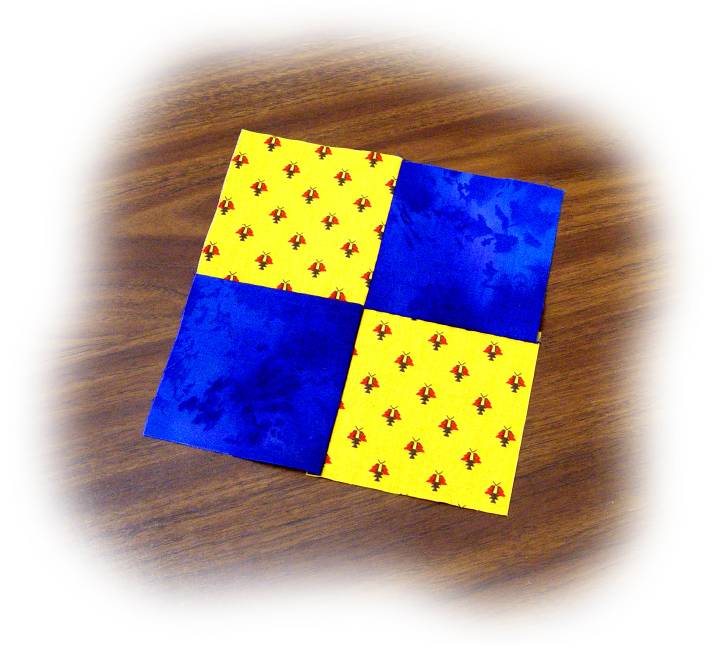 Step 12:  Use your large template to draw a square on your Backing Fabric.  Cut out the backing.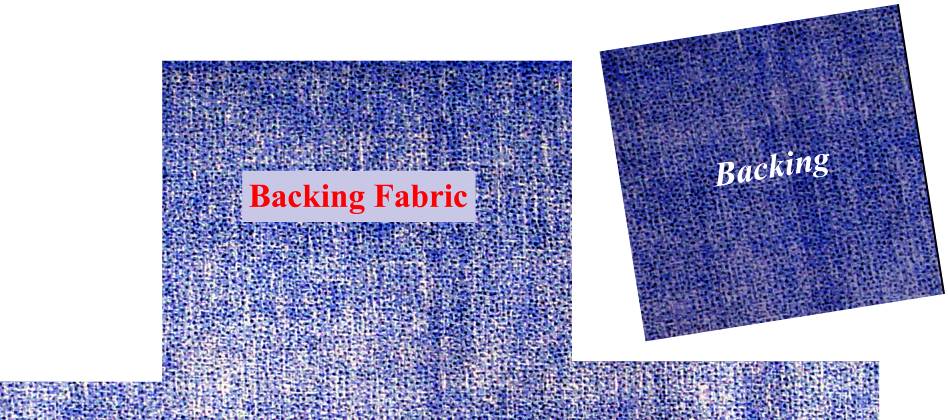 Step 13:  Sew a batting square to the wrong side of your backing.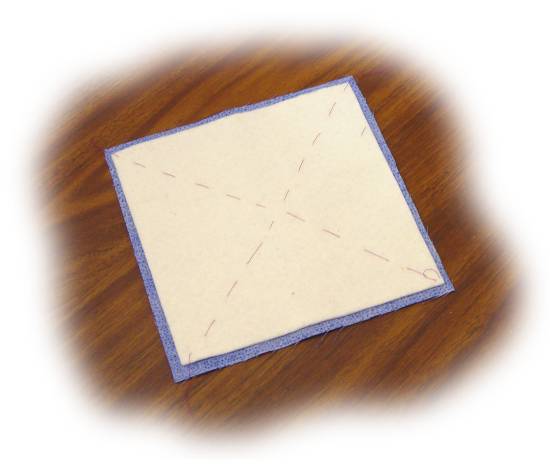 Step 14:  Fit the right side of your quilt top onto the right side of your backing.  Draw a seam line on all four edges of the wrong side of your quilt top.  Sew the quilt top to the backing along three of the seam lines.  Leave the middle of one edge open.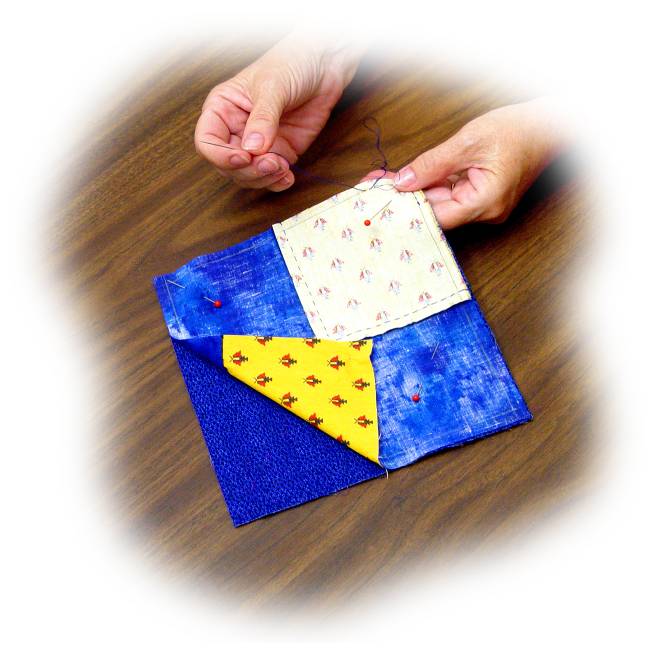 Step 15:  Turn your project inside out.  The right sides of the quilt top and backing will be on the outside.  The batting will be on the inside.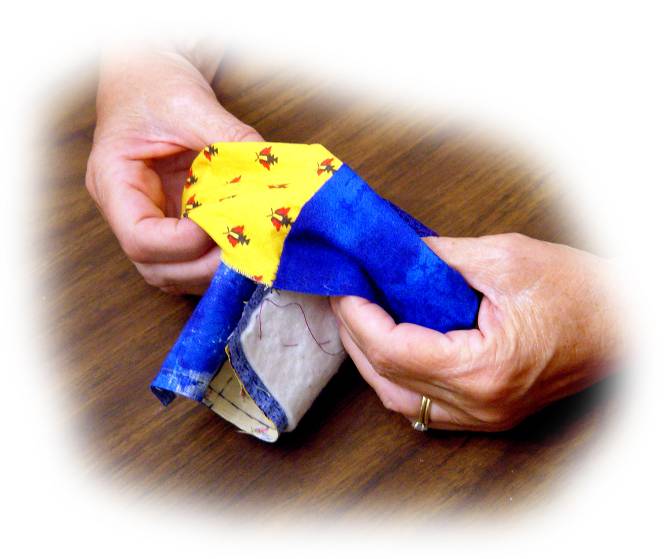 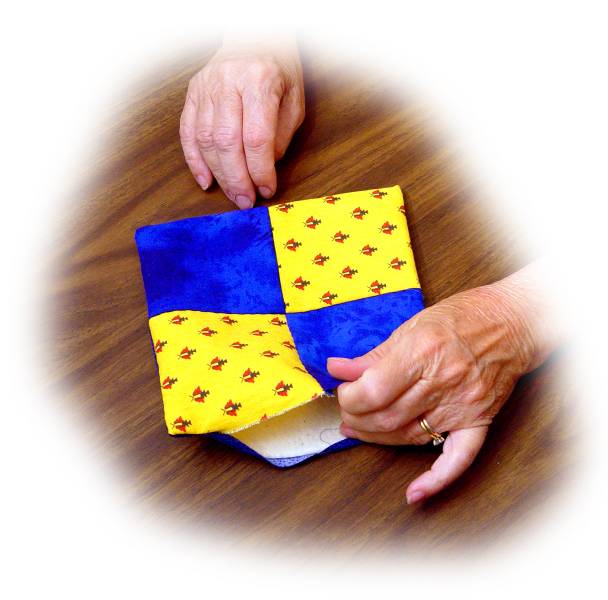 Step 16:  Sew the open edges together to close the quilt.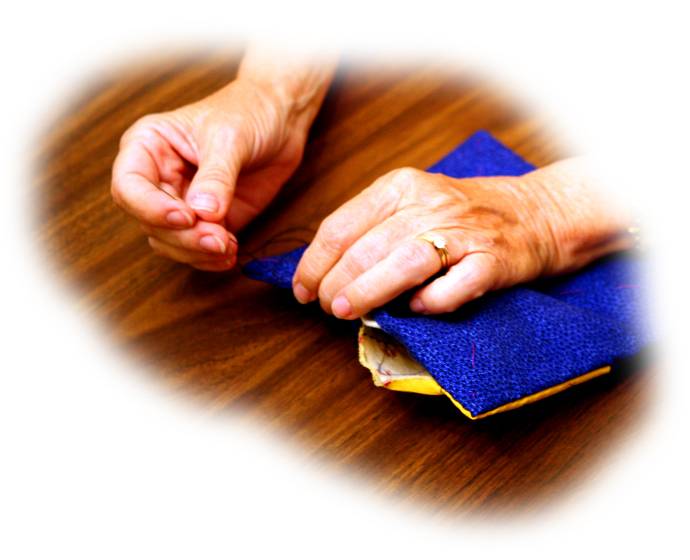 Step 17:  Tie the middle of two opposite squares with embroidery floss.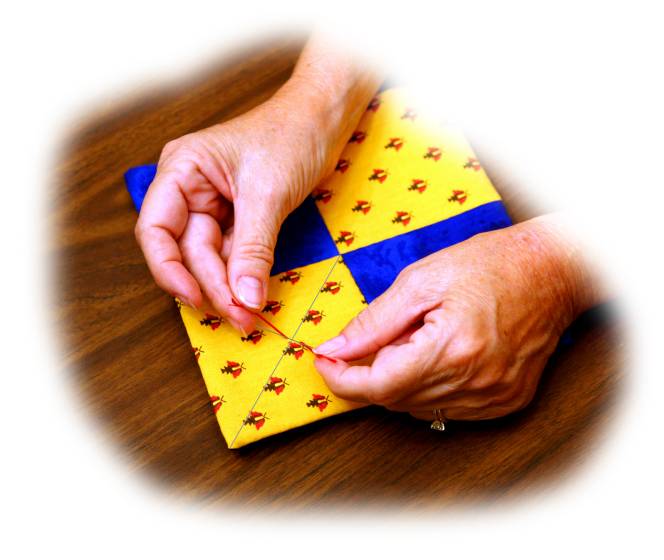 Step 18:  Quilt from corner to corner in each of the squares that you did not tie.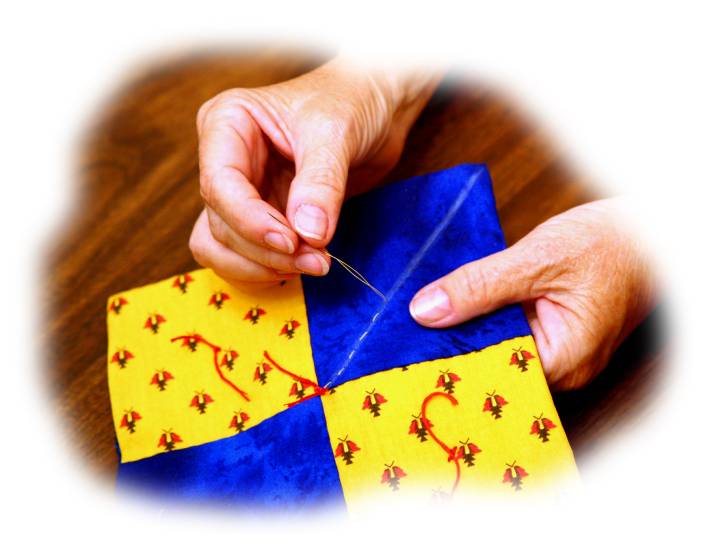 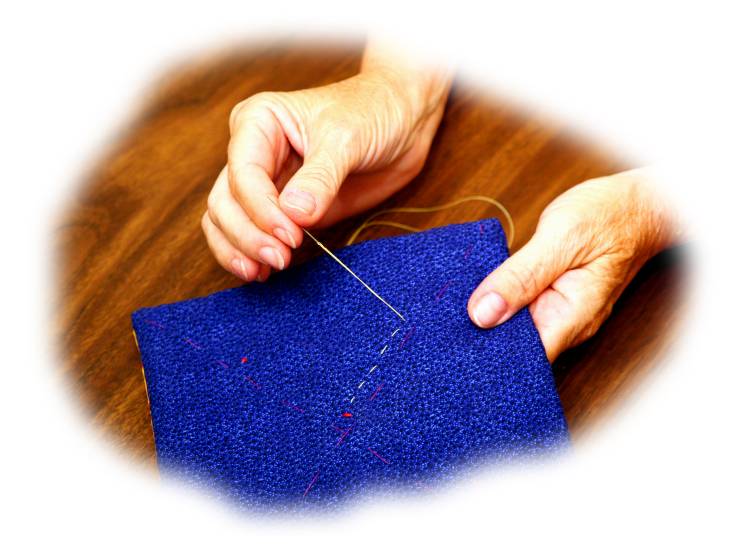 Your quilted pot holder is finished!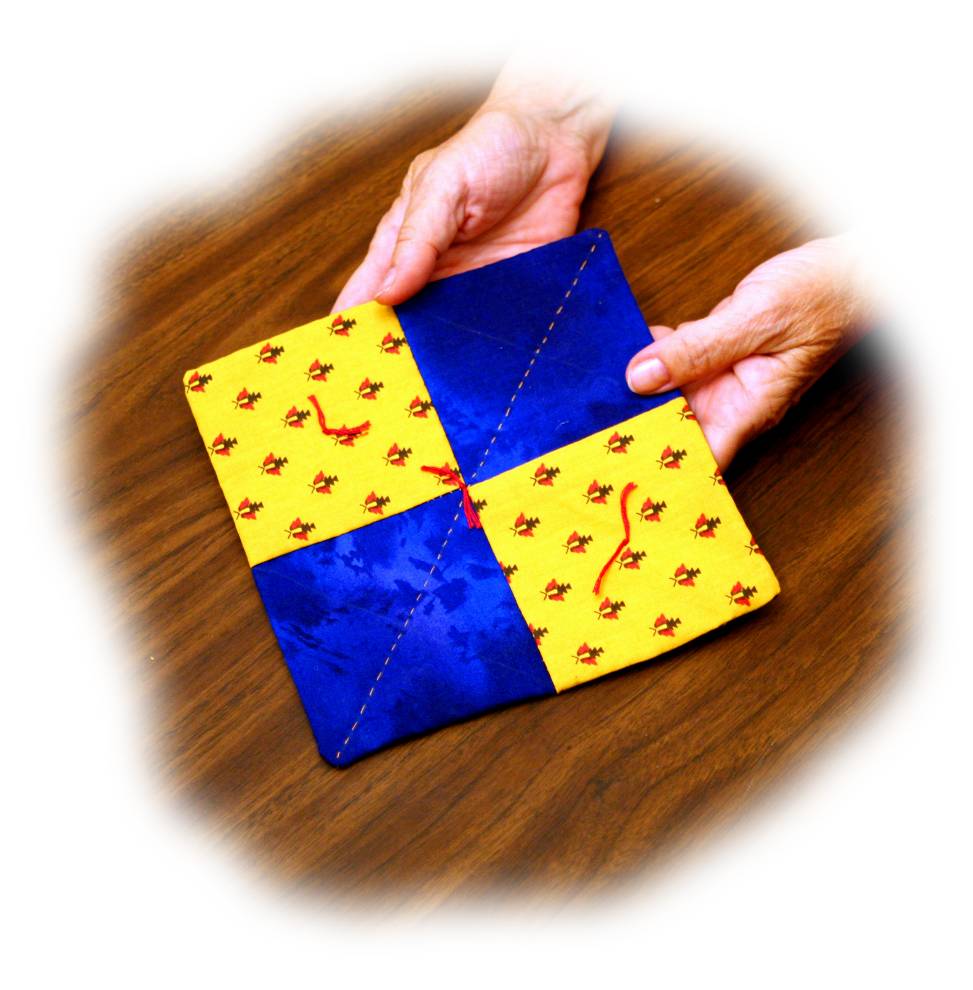 